Cvičení 10: Statistika nad HR datymírně pokročilý, pokročilýÚKOL: 	Proveďte statistiku nad HR daty. 	Upozorňuji na potřebu ke správnému splnění úkolu zjistit:zda je konkrétní pracovník ve stavu, kdy končí jeho zkušební doba a zda je pracovník ve zkušební době,průměrnou mzdu pracovníků ve stavu dle jejich třídy,graf minimální a maximální mzdy dle třídy.POTŘEBNÉ ZNALOSTI:Logické funkceStatistické funkceKontingenční tabulky GrafyTIP PRO POKROČILÉ: 	Můžete porovnat požadovaný počet pracovníků se skutečným počtem pracovníků ve stavu.VÝCHOZÍ DATA:	Soubor „10 - HR - zdroj.xlsx“UKÁZKA ŘEŠENÍ:	Soubor „10 - HR - řešení.xlsx“DOPORUČENÝ POSTUP:ÚvodMáte výchozí tabulky z HR oddělení.VýpočetZjistěte k dnešnímu dni, zda je pracovník ve stavu a kdy mu končí zkušební doba.Statistické výpočtyVypočtěte maximální, minimální, průměrnou mzdu dle platové třídy, a to pouze pro pracovníky ve stavu.GrafVytvořte graf, jak se pohybují tabulkové mzdy dle jednotlivých tříd.Tip pro pokročiléPorovnejte požadovaný počet pracovníků se skutečným počtem pracovníků ve stavu.Ukázky řešení: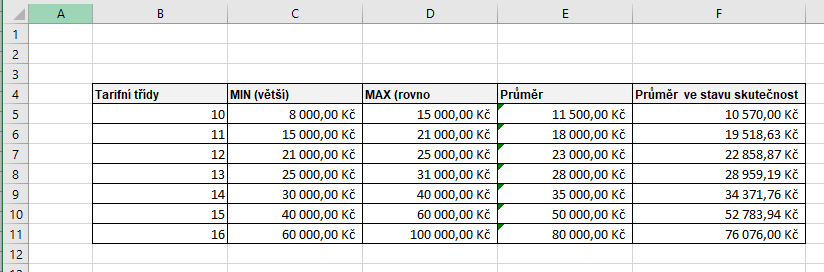 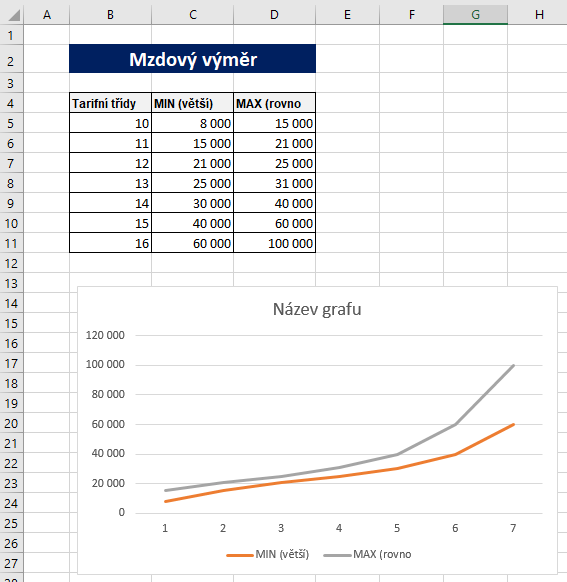 Ukázka řešení: Tip pro pokročilé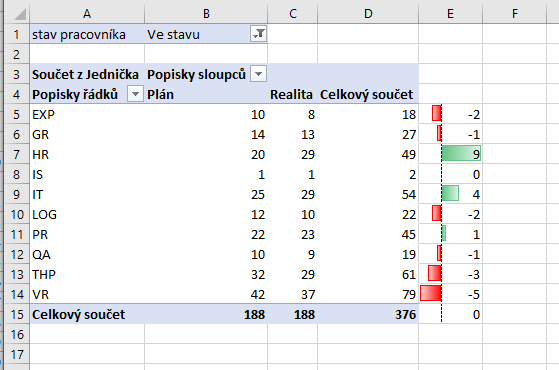 Další zdroje informací:http://office.lasakovi.com/excel/funkce/kdyz-funkce-logicka-excel/http://office.lasakovi.com/excel/grafy/spojnicovy-graf-microsoft-excel/http://office.lasakovi.com/excel/funkce/ms-excel-datum-a-cas/http://office.lasakovi.com/excel/formatovani/ms-excel-podminene-formatovani-priklady/http://office.lasakovi.com/excel/kontingencni-tabulka/serial-kontingencni-tabulky-grafy-excel/